                Spojená škola internátna, Palárikova 1602/1, 069 01 Snina                                     -                                                  č. t.: 057 762 53 37Učíme na diaľku.Predmet: Odborný výcvikTrieda: 2.  CUčebný odbor: Stavebná výroba – stavebné práce.Téma: Montáž obkladov stien a stropov – tatranský profil.BOZP: Žiak pri montáži používa osobné ochranné prostriedky ( pracovný odev, pracovnú obuv, pokrývku hlavy), pri vŕtaní používa ochranné okuliare. Pracuje tak aby neohrozoval svoje zdravie, ani zdravie ostatných. Vie privolať prvú pomoc v prípade potreby, č. t. : 112.Náradie a pomôcky pri montáži tatranského profilu: ručná elektrická vŕtačka, vzduchová pištoľ, pílka na drevo ručná, uholník, kladivo, kliešte,  meter, ceruzka.Materiál: drevené hranoly na rošt (rozmer minimálne 20 x 30 mm), obkladové dosky – tatranský profil, hmoždinky 8 mm, skrutky 6x40 mm, klince 20 mm, spony na pripevňovanie profilov.Charakteristika obkladov stien a stropov:  Drevené obklady sú už dlhé roky súčasťou a ozdobou našich obydlí. Vyrábame ich najčastejšie z mäkkého ihličnatého dreva.  Vďaka svojim tepelnoizolačným vlastnostiam, vzhľadu a vôni dotvárajú náš domov. Používajú sa hlavne v interiéroch. Čiže vo vnútri budov.Postup montáže obkladov:- Montáž nosnej hranolovej konštrukcie (montáž roštu ):                                                                    -   Zhotovenie nosnej konštrukcie: V mieste montáže vytvoríme nosnú konštrukciu, takzvaný rošt, na ktorý pripevňujem obklady.  Nosnú konštrukciu zhotovíme z drevených hranolov, ktoré by mali byť 2 krát, až 3 krát hrubšie ako je hrubý obklad ( aspoň 20 x 30 mm).  Hranoly pripevňujeme do stien a stropov, pomocou hmoždiniek a skrutiek. Čoraz častejšie sa používa na upevňovanie hranolov kvalitné lepidlo. Hranoly pripevňujeme v pravom uhle k zamýšľanému smeru obkladov. Nosná konštrukcia pozostáva najmenej z dvoch rovnobežných hranolov umiestnených vo vzdialeností zodpovedajúcich hrúbke a hmotností obkladu. Odporúča sa rozmiestnenie hranolov 30 až 70 cm. 1 až 2 cm hrubý profil........ 30 až 50 cm, 2 až 3 cm hrubý profil........... 50 až 70 cm.  Platí, že čím hustejšie, tým pevnejšie.                                         -  Zateplenie stien: Medzi hranolovú konštrukciu môžeme použiť izoláciu ( napríklad minerálnu vatu ). Na izoláciu ide fólia. Treba dodržať vzduchovú medzeru medzi izoláciou a dreveným obkladom. Medzera nám slúži na bezproblémové prúdenie vzduchu.- Montáž dreveného obkladu – Tatranský profil.                                                                                - Dôležité je pripevnenie prvej obkladovej dosky, táto musí byť uložená čo najpresnejšie, od nej sa odvíja to ako kvalitne bude obklad uložený. Je prípustná odchýlka plus, mínus 2 mm na 2 metre. Obkladové dosky si skracujeme na potrebnú dĺžku. Prikladáme na nosnú konštrukciu, doklepávame prípravkom a pripevňujeme ku konštrukcií. Takto postupujeme, s tým, že si vymeriavame prípadné otvory a prekážky.                                                                      – Obkladové dosky je možné pripevniť skrutkami, klincami a sponami a to ručne alebo vzduchovou alebo mechanickou pištoľou. Po okrajoch, medzi panelmi a stenou, alebo stropom, musí zostať dilatačná medzera približne 8 mm, ktorá je prekrytá krycou ukončovacou lištou.                                                                                                                                  – Použijeme ukončovacie lišty, spojovacie, rohové a kútové lišty. Lišty nám vytvoria celkový príjemný estetický vzhľad.  – Ak je celková dĺžka obkladanej steny väčšia ako dĺžka obkladovej dosky, čo znamená, že sme nútení vytvoriť spoj medzi doskami na dĺžku, musíme tieto spoje prekladať podobne ako tehly v stene. Ako by sme tvorili väzbu, tak aby sa spoje neopakovali tesne vedľa sebaDôležité:    Úlohou je prečítať si postup montáže dreveného obkladu , prepísať do zošita, naučiť sa postup montáže, vymenovať použité náradie a materiál a vypracovať  priložený pracovný list, a tento odovzdať triednemu učiteľovi.   Podobné pracovné postupy si pozrite na internetových portáloch ako napríklad: google, youtube a pod. V prípade nejasností  a otázok, kontaktujte: dovhun.jan@hotmail.sk, mobil: 0908 315 313.                                                                                                                                                                                                               .                                                                                                                   učiteľ:  OV Ján Dovhun.Meno a priezvisko žiaka:                                              Trieda 2. C, predmet OV                                                                                           Učiteľ OV: Ján DovhunPracovný list na vypracovanie ( odpovedajte na otázky a zapíšte odpovede na tento list.Z čoho sa vyrába obklad – Tatranský profil?Kde sa používa tento obklad?Na čo pripevňujeme drevený obklad?S čím pripevňujeme drevený obklad ?Vymenuj krycie lišty, ktorými prekrývame ukončenia obkladov.Vymenuj ochranné prostriedky, použité pri montáži obkladu.Napíš telefónne číslo na privolanie zdravotníckej pomoci.Vypracované úlohy odovzdaj svojmu triednemu učiteľovi do 15.5.2020.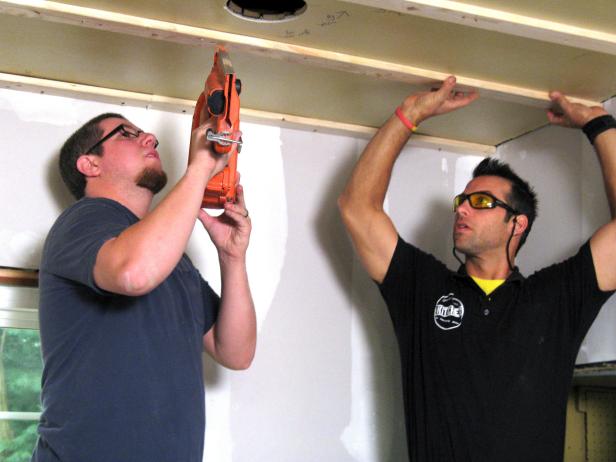 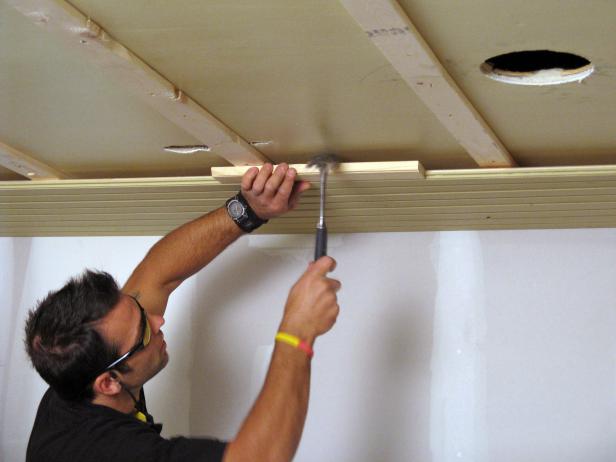 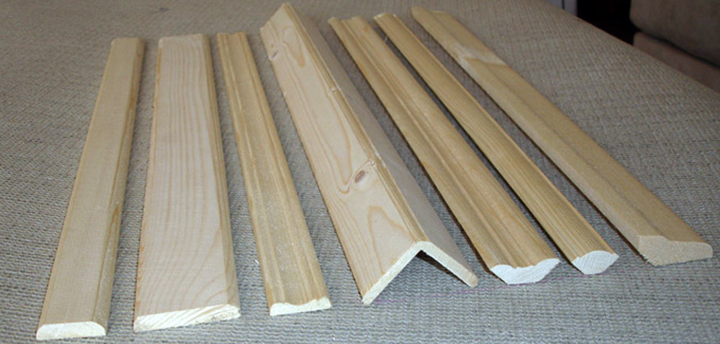 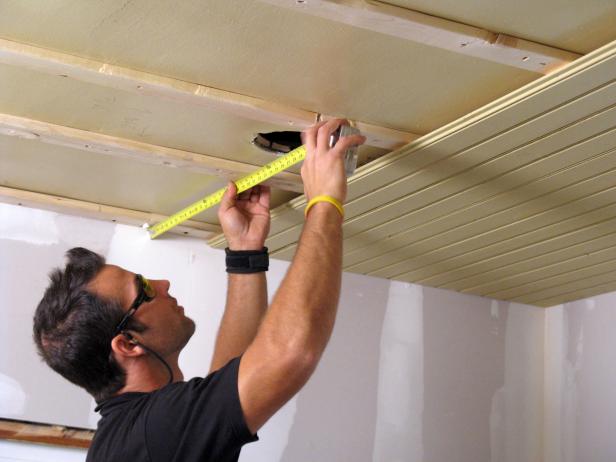 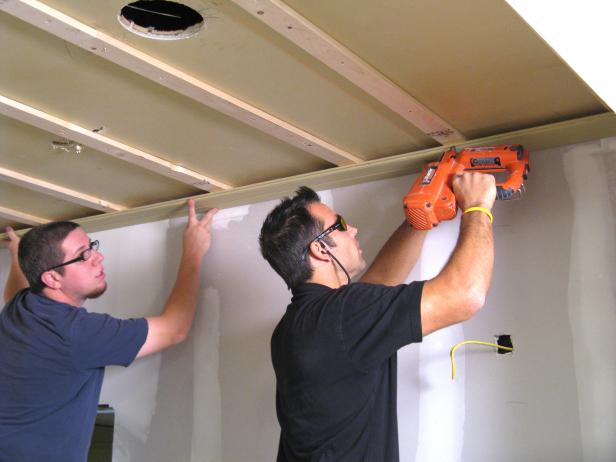 